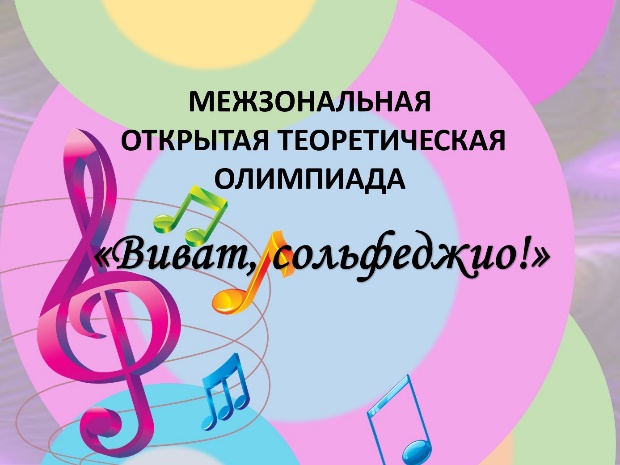 Продлены сроки приёма заявок на участие в IV Межзональной теоретической олимпиаде«Виват, сольфеджио!»Организационный комитет Межзональной теоретической олимпиады «Виват, сольфеджио!» продлевает срок окончания приёма заявок на участие в IV Межзональной теоретической олимпиаде «Виват, сольфеджио!» до 15 февраля 2023 года.IV Межзональная теоретическая олимпиада состоится 20 февраля 2023 года в Красногорской детской музыкальной школе имени А.А. Наседкина.Списки участников и регламент проведения олимпиады будут размещены на сайте «Красногорской ДМШ им. А.А. Наседкина» 16 февраля 2023г в разделе «Новости».